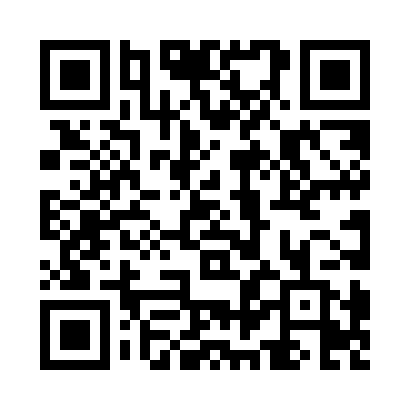 Ramadan times for Anzi, ItalyMon 11 Mar 2024 - Wed 10 Apr 2024High Latitude Method: Angle Based RulePrayer Calculation Method: Muslim World LeagueAsar Calculation Method: HanafiPrayer times provided by https://www.salahtimes.comDateDayFajrSuhurSunriseDhuhrAsrIftarMaghribIsha11Mon4:434:436:1412:064:135:595:597:2512Tue4:424:426:1212:064:146:006:007:2613Wed4:404:406:1112:064:156:016:017:2714Thu4:384:386:0912:054:166:026:027:2815Fri4:364:366:0712:054:176:036:037:2916Sat4:354:356:0612:054:186:046:047:3017Sun4:334:336:0412:054:196:066:067:3118Mon4:314:316:0312:044:196:076:077:3319Tue4:304:306:0112:044:206:086:087:3420Wed4:284:285:5912:044:216:096:097:3521Thu4:264:265:5812:034:226:106:107:3622Fri4:244:245:5612:034:226:116:117:3723Sat4:224:225:5412:034:236:126:127:3824Sun4:214:215:5312:024:246:136:137:4025Mon4:194:195:5112:024:256:146:147:4126Tue4:174:175:4912:024:266:156:157:4227Wed4:154:155:4812:024:266:166:167:4328Thu4:134:135:4612:014:276:176:177:4429Fri4:114:115:4412:014:286:186:187:4630Sat4:104:105:4312:014:286:196:197:4731Sun5:085:086:411:005:297:207:208:481Mon5:065:066:391:005:307:217:218:492Tue5:045:046:381:005:317:227:228:513Wed5:025:026:3612:595:317:237:238:524Thu5:005:006:3512:595:327:247:248:535Fri4:584:586:3312:595:337:257:258:546Sat4:564:566:3112:595:337:267:268:567Sun4:554:556:3012:585:347:277:278:578Mon4:534:536:2812:585:357:297:298:589Tue4:514:516:2712:585:357:307:309:0010Wed4:494:496:2512:575:367:317:319:01